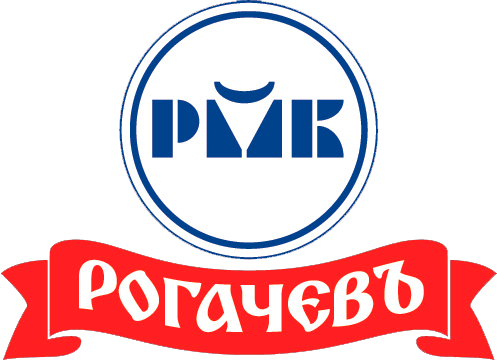 Уважаемые покупатели!ОАО "РОГАЧЕВСКИЙ МКК"ИНФОРМИРУЕТ:в будние дни в период времени с 08-00 до 17-00 на комбинате организована работа "горячей линии" (номер телефона – 8 (02339) 3-83-12) по приему обращений граждан при выявление  фактов роста цен на продукты (товары, услуги) ОАО "Рогачевский МКК"                                            Администрация комбината